ФГБОУ ВО Читинская государственная медицинская академияЗабайкальская региональная организация Российского научного медицинского общества терапевтовМинистерство здравоохранения Забайкальского краяМежрегиональная научно-практическая конференция«Современные аспекты гериатрии»14 октября 2021 г.г. ЧитаУважаемые коллеги!Приглашаем Вас принять участие в работе 2-ой межрегиональной научно-практической конференции «Современные аспекты гериатрии», которая состоится 14 октября 2021 г. в г. Чите, на базе ФГБОУ ВО «Читинская государственная медицинская академия» Минздрава России (г. Чита ул. Горького, 39а) в актовом зале. За конференцию не начисляются баллы НМО.Заседание пройдет в ОЧНОМ формате, вход будет осуществляться при наличии электронного или бумажного сертификата о вакцинации против COVID-19.Веб трансляция: https://cc.mts.ru/#join:t21cab510-82e1-4fd6-9f29-1891df988a9f ОФИЦИАЛЬНЫЕ СПОНСОРЫ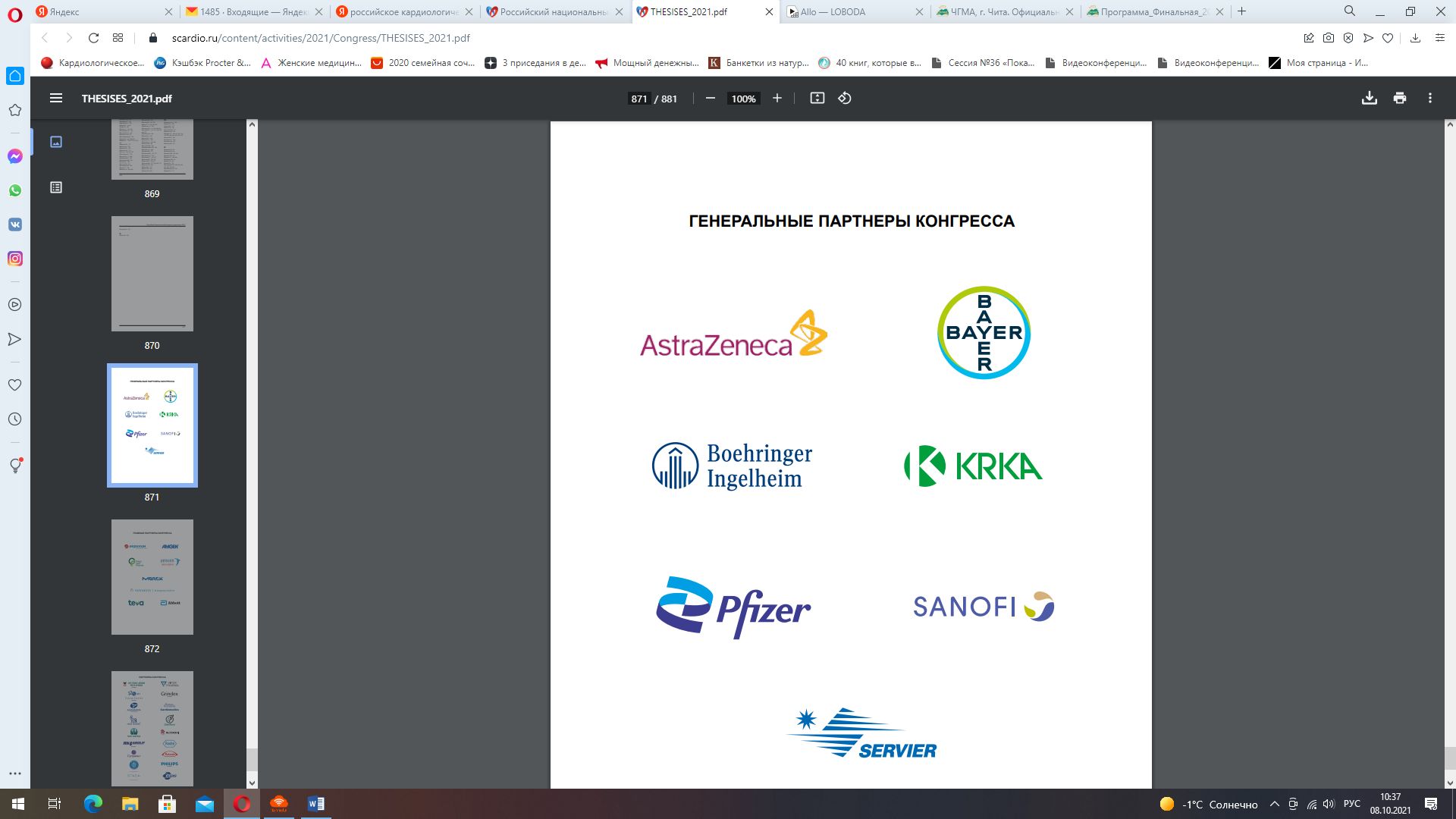 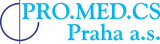 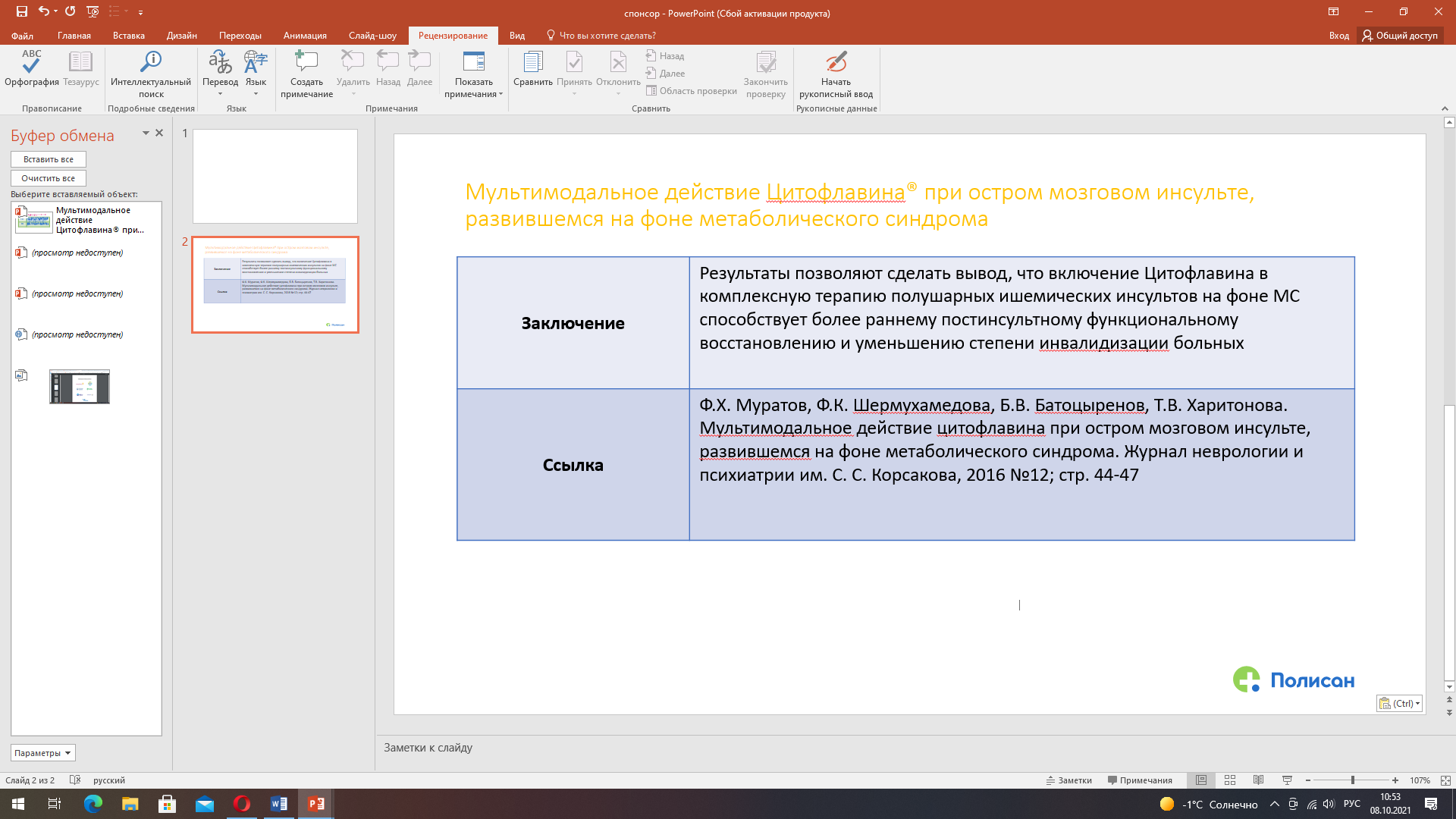 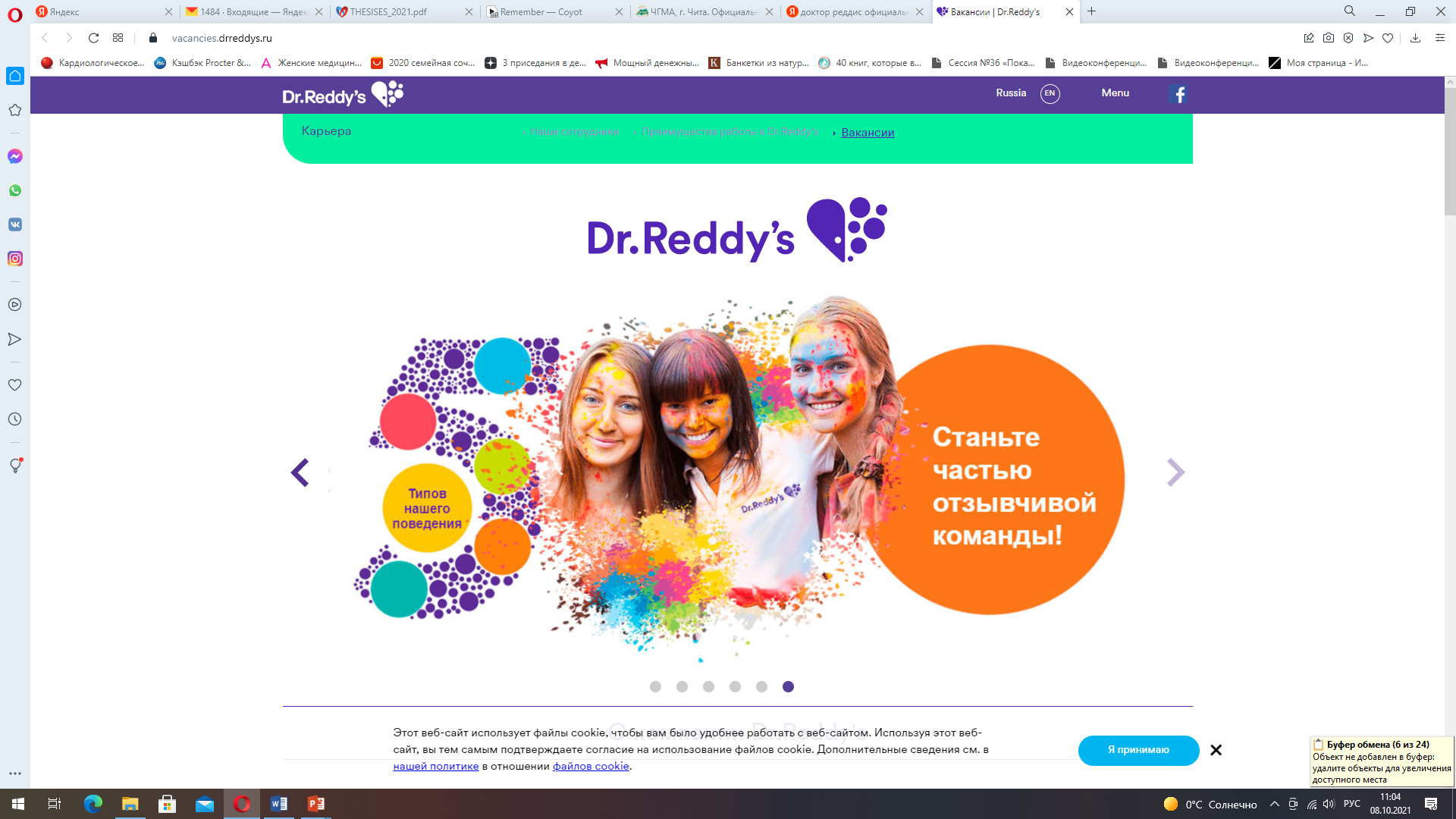 08.30 – 09.00Главный корпус ФГБОУ ВО Читинская государственная медицинская академияРегистрация участников. Работа выставкиГлавный корпус ФГБОУ ВО Читинская государственная медицинская академияРегистрация участников. Работа выставкиАктовый зал (2 этаж)Председатели:  д.м.н., доцент Зайцев Д.Н.; Немакина О.В.; д.м.н., доцент Романова Е.Н., Молчанова Т.В.Актовый зал (2 этаж)Председатели:  д.м.н., доцент Зайцев Д.Н.; Немакина О.В.; д.м.н., доцент Романова Е.Н., Молчанова Т.В.Актовый зал (2 этаж)Председатели:  д.м.н., доцент Зайцев Д.Н.; Немакина О.В.; д.м.н., доцент Романова Е.Н., Молчанова Т.В.109.00 – 09.1515 минутОткрытие конференцииРектор ФГБОУ ВО ЧГМА д.м.н., доцент Зайцев Д.Н.(приветственное слово)Министр здравоохранения Забайкальского края Немакина О.В.(приветственное слово)209.15 – 09:3520 минутРазвитие гериатрической службы в Забайкальском крае: проблемы, достижения, цели, задачиМолчанова Татьяна Васильевна, зам. гл. врача по ОМР ГБУЗ «Забайкальский краевой госпиталь для ветеранов войн», главный внештатный гериатр МЗ Забайкальского края309.35-09.5520 минутЦентр гериатрии: организация, структура, перспективы развитияПотемкина Мария Васильевна, врач гериатр ГБУЗ «Забайкальский краевой госпиталь для ветеранов войн»409.55 – 10.2025 минутАртериальная гипертония у пациентов 60+Романова Елена Николаевна, д.м.н., доцент, заведующая кафедрой поликлинической терапии с курсом медицинской реабилитации ФГБОУ ВО ЧГМА510.20-10.4020 минутАнтикоагулянтная терапия при фибрилляции предсердий пациентов пожилого и старческого возрастаАлексенко Елена Юрьевна, д.м.н., доцент, профессор кафедры поликлинической терапии с курсом медицинской реабилитации ФГБОУ ВО ЧГМА610.40– 11.0020 минутСуставной синдром в практике врача гериатраЦвингер Светлана Матвеевна, д.м.н., доцент кафедры поликлинической терапии с курсом медицинской реабилитации ФГБОУ ВО ЧГМА 711.00 – 11.2525 минутХронические коронарные синдромы у гериатрических пациентов с коморбидностьюПортянникова Олеся Олеговна, к.м.н., доцент кафедры поликлинической терапии с курсом медицинской реабилитации ФГБОУ ВО ЧГМА811.25 – 11.4520 минутВозможности лечения атрофического гастритаЛузина Елена Владимировна, к.м.н., доцент кафедры терапии ФПК и ППС ФГБОУ ВО ЧГМА911.45 – 12.0520 минутБоль в нижней части спины как одна из наиболее частых причин скелетно-мышечной болиЦаренок Светлана Юрьевна, к.м.н., доцент кафедры пропедевтики внутренних болезней ФГБОУ ВО ЧГМА12.05 – 13.0055 минутПерерыв. Кофе-брейкПерерыв. Кофе-брейк1013.00 – 13.2020 минутГипогликемия у пожилых больных сахарным диабетом, как фактор высокого риска по сердечно-сосудистым осложнениям Серебрякова Ольга Владимировна, д.м.н., профессор, заведующая кафедрой госпитальной терапии и эндокринологии ФГБОУ ВО ЧГМА, главный внештатный эндокринолог МЗ Забайкальского края1113.20 – 13.4020 минутМетаболически-ассоциированная жировая болезнь печени у пациента пожилого возраста. Возможности диагностики и леченияЛузина Елена Владимировна, к.м.н., доцент кафедры терапии ФПК и ППС ФГБОУ ВО ЧГМА1213.40 – 14.0020 минутПрактические аспекты антитромботической терапии у особых групп пациентов с тромбоэмболическими осложнениямиРоманова Елена Николаевна, д.м.н., доцент, заведующая кафедрой поликлинической терапии с курсом медицинской реабилитации ФГБОУ ВО ЧГМА14.00 – 14.2020 минутОсобенности течения новой коронавирусной инфекции COVID19 у пациентов пожилого возрастаКоннов Валерий Анатольевич, к.м.н., доцент кафедры анестезиологии, реанимации и интенсивной терапии ФГБОУ ВО ЧГМА1314.20 – 14.4020 минутВакцинация лиц старших возрастных группАлексенко Елена Юрьевна, д.м.н., доцент, профессор кафедры поликлинической терапии с курсом медицинской реабилитации ФГБОУ ВО ЧГМА1414.40-15.0020 минутПожилой пациент с хронической болезнью почек: факторы риска и пути профилактикиЖигула Зинаида Михайловна, к.м.н., ассистент кафедры терапии ФПК и ППС1515.00-15.1515 минутПодведение итогов и закрытие конференции